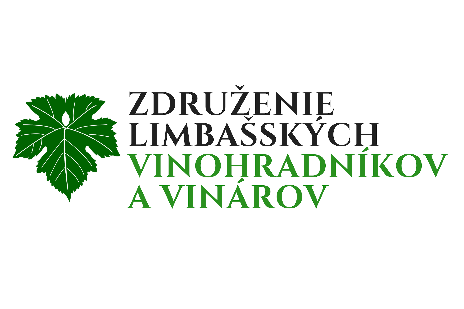 KOŠTOVKA LIMBAŠSKÝCH VÍN 2023PRIHLÁŠKAKategória SILVÁNNÁZOV SPOLOČNOSTI: ADRESA:TELEFÓN:E-MAIL: DÁTUM:						PODPIS: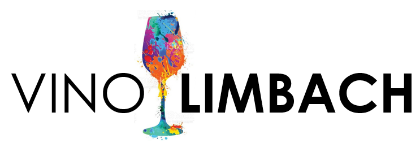 por.číslokompletný názov vínaročníkpôvod hroznaalkohol% volzbytkovýcukorg/L